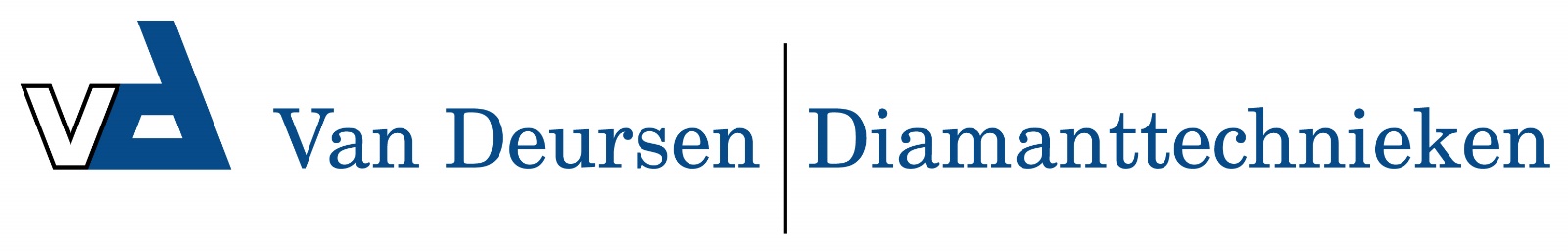 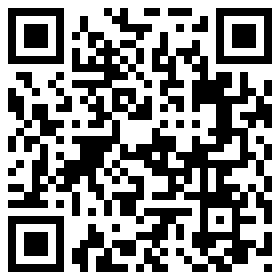 5703201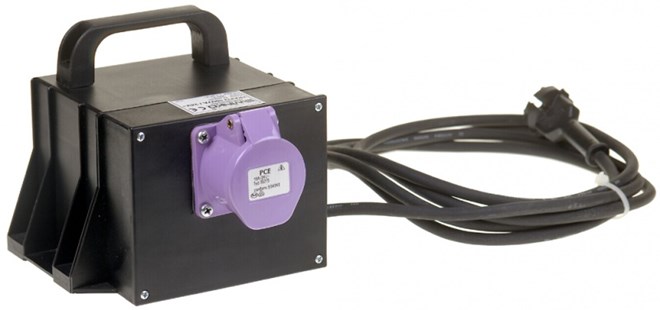 Veiligheidstrafo 24V-100VA1xCEE 24V/2P/16ATechnische gegevens:Artikelnummer57.032.01EAN code8713265019374MerkConnectraSpanning primair230 VoltSpanning secundair24 VoltVermogen100 VABeveiligingthermische oververhittingsbeveiligingMateriaal (behuizing)slagvast kunststofContactdozen1 x CEE 2P/16A/24V/12hKabel3 meter neopreenKabelsoortH07RN-F / NWPK (neopreen)Aders/doorsnede2 x 1,0 mm²Uitgangen1 uitgang 100 VAGewicht4 kgAfmetingen (lxbxh)200x170x150 mm